Приложение 1Образец карты Plickers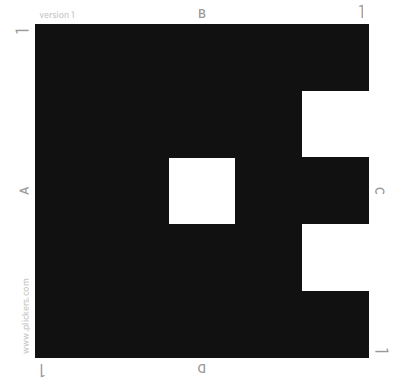 Список вопросов для тестаОтметьте многозначное словоИголкаМаякДомКошкаТо, что обозначает слово, - это его …НазваниеТерминЛексическое значениеГрамматическое значениеВыберите слово, в сочетании с которым глагол «зажечь» получит переносное значение:КостёрЛампаСвечаТолпаВыберите сочетание, в котором слова используются в прямом значенииСтроить планыСтроить мостЗрелый человекЗрелый возрастНаука, изучающая словарный состав русского языка:ФонетикаГрамматикаЛексикологияСинтаксисПриложение 2Задание для орфографической минутки (выполняется с помощью интерактивных листов)https://www.liveworksheets.com/uc23578it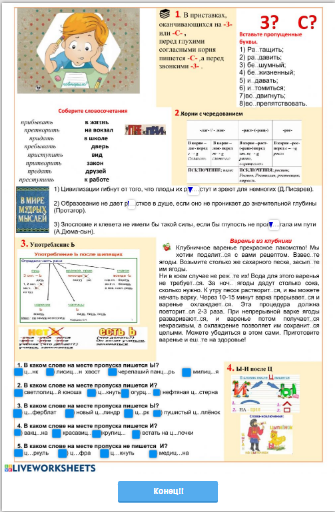 Приложение 3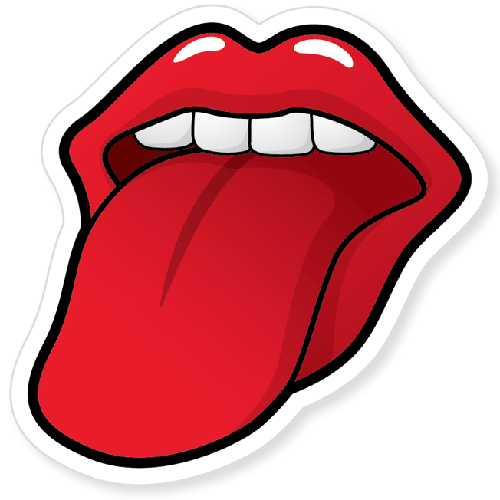 Приложение 4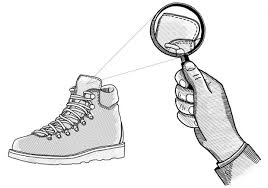 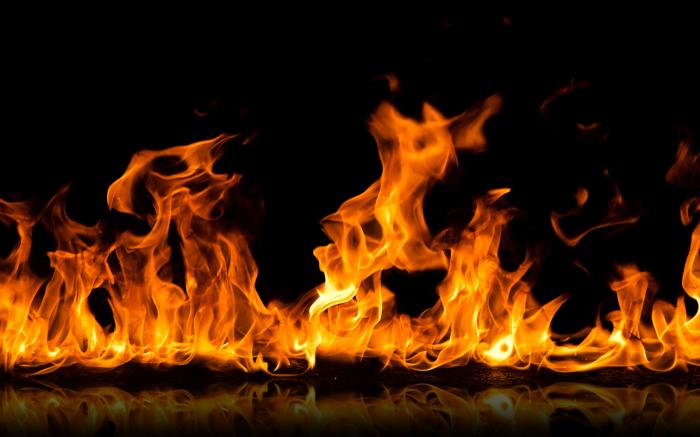 Приложение 5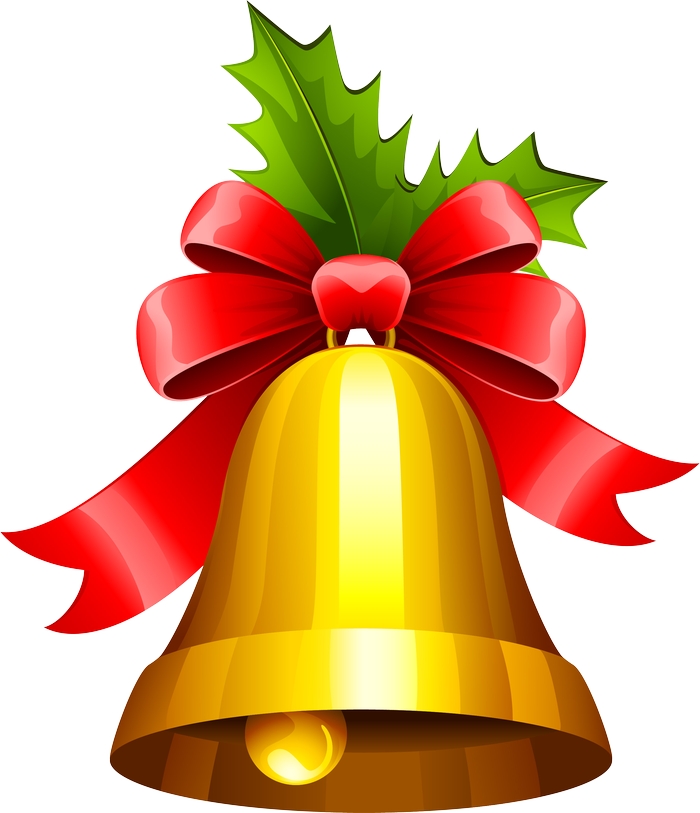 Приложение 6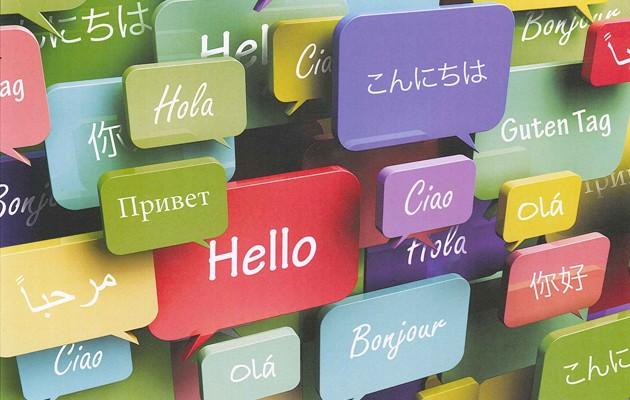 Приложение 7Приложение 8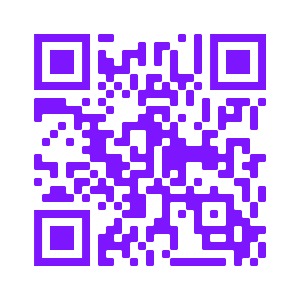 Приложение 9Приложение 10.1Тест «Однозначные и многозначные слова»Выбрав правильный на ваш взгляд вариант ответа, заштрихуйте кружок. Начало формы1. Какие слова называют однозначными?те, которые имеют один кореньте, которые имеют одно лексическое значениете, которые не имеют синонимы2. Какое из слов имеет только одно лексическое значение?иглаземлякроссворд3. Что называет многозначное слово?Признаки и действия, предметы, не схожие между собойПризнаки и действия, предметы, в чём-то схожие между собойПризнаки и действия, предметы, полностью схожие между собой4. В каком словаре можно узнать, является ли слово многозначным?этимологическийтолковыйорфографический5. Как в словаре обозначается многозначное слово?в разных словарных статьяхв одной словарной статье, под одним номеромв одной словарной статье, под разными номерами6. Сколько значений у слова «игла»?1237. В каком варианте значения многозначных слов схожи по форме предмета?варить суп - варить обедгребень для волос - гребень волныбарабанить по подоконнику - барабанить палочками8. Каково лексическое значение слова «свежий» в словосочетании свежая газета?чистаяноваядоброкачественная9. Каково лексическое значение слова «лента» в словосочетании лента шоссе?узкая полоса тканито, что вьетсяполоса из любого материала 10. Какое из слов является однозначным?ключязычокбайдаркаКонец формыПриложение 10.2Бланк ответа ZipGrade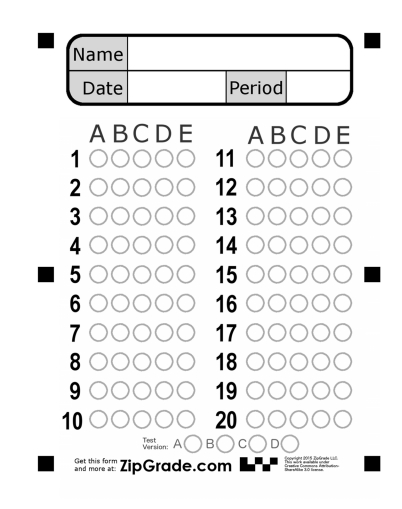 Приложение 11Кленовые листочки для рефлексии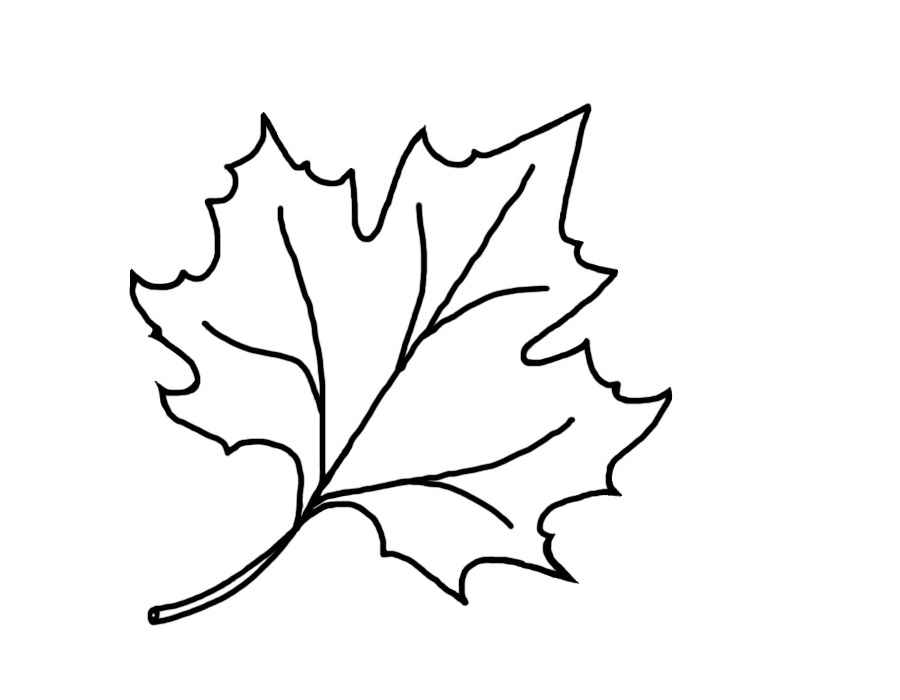 Прочитайте пословицы и предложения и объясните значения слова язык:Не спеши языком, торопись делом. Незнайка торопился к Стекляшкину и забыл поправить язычок ботинка.Без языка и колокол нем.Прочитайте пословицы и предложения и объясните значения слова язык:Не спеши языком, торопись делом. Незнайка торопился к Стекляшкину и забыл поправить язычок ботинка.Без языка и колокол нем.Прочитайте пословицы и предложения и объясните значения слова язык:Не спеши языком, торопись делом. Незнайка торопился к Стекляшкину и забыл поправить язычок ботинка.Без языка и колокол нем.Прочитайте пословицы и предложения и объясните значения слова язык:Не спеши языком, торопись делом. Незнайка торопился к Стекляшкину и забыл поправить язычок ботинка.Без языка и колокол нем.Прочитайте пословицы и предложения и объясните значения слова язык:Не спеши языком, торопись делом. Незнайка торопился к Стекляшкину и забыл поправить язычок ботинка.Без языка и колокол нем.Мягкий _________________________Мягкий _________________________Мягкий _________________________Мягкий _________________________Мягкий _________________________Мягкий _________________________Мягкий _________________________Мягкий _________________________Мягкий _________________________Мягкий _________________________Мягкий _________________________Мягкий _________________________Мягкий _________________________Мягкий _________________________Мягкий _________________________Мягкий _________________________Мягкий _________________________Мягкий _________________________Мягкий _________________________Мягкий _________________________Мягкий _________________________Мягкий _________________________Мягкий _________________________Мягкий _________________________Мягкий _________________________Мягкий _________________________Мягкий _________________________Мягкий _________________________Мягкий _________________________Мягкий _________________________Мягкий _________________________Мягкий _________________________Мягкий _________________________Мягкий _________________________Мягкий _________________________Мягкий _________________________Мягкий _________________________Мягкий _________________________Мягкий _________________________Мягкий _________________________